Publicado en España el 12/12/2018 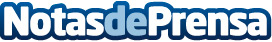 Cartas Encantadas emociona a miles de niños enviándoles cartas personalizadas de los Reyes Magos¿Imaginarse la cara de un niño al recibir en su buzón una carta llegada desde Oriente y escrita directamente para él por los Reyes Magos? El artífice de este milagro es Cartas Encantadas y ya han enviado más de 15 mil cartas a niños de toda España. Y es que si algo tiene la Navidad es que es mágicaDatos de contacto:Adriana Poveda676794789Nota de prensa publicada en: https://www.notasdeprensa.es/cartas-encantadas-emociona-a-miles-de-ninos Categorias: Nacional Sociedad Entretenimiento Emprendedores Ocio para niños http://www.notasdeprensa.es